ARRIVAL after BREAKFAST 7:45 – 7:50ARRIVAL after BREAKFAST 7:45 – 7:50ARRIVAL after BREAKFAST 7:45 – 7:50ARRIVAL after BREAKFAST 7:45 – 7:50All students will:-Bring home and back to school their PURPLE Take Home Folder daily-Sign in for lunch, Hang backpack -Have a seat and begin Silently ReadingAll students will:-Bring home and back to school their PURPLE Take Home Folder daily-Sign in for lunch, Hang backpack -Have a seat and begin Silently ReadingThe teacher will:-Check folders for notes and important info-Check attendance/take lunch informationGreeting: Students and teachers greet one other by name and practice offering hospitality.The teacher will:-Check folders for notes and important info-Check attendance/take lunch informationGreeting: Students and teachers greet one other by name and practice offering hospitality.**SPECIAL AREA ROTATION every SIX DAYS****SPECIAL AREA ROTATION every SIX DAYS****SPECIAL AREA ROTATION every SIX DAYS****SPECIAL AREA ROTATION every SIX DAYS**Time:  7:55 a.m. – 9:20 a.m.                                                                                Day 1:  Class/PE                                                                                Day 2:  Music/Media                                                                                Day 3:  Dance/STEM                                                                                Day 4:  Ag/Drama                                                                                Day 5:  Class/Puppetry                                                                                Day 6:  Art/ComputerTime:  7:55 a.m. – 9:20 a.m.                                                                                Day 1:  Class/PE                                                                                Day 2:  Music/Media                                                                                Day 3:  Dance/STEM                                                                                Day 4:  Ag/Drama                                                                                Day 5:  Class/Puppetry                                                                                Day 6:  Art/ComputerTime:  7:55 a.m. – 9:20 a.m.                                                                                Day 1:  Class/PE                                                                                Day 2:  Music/Media                                                                                Day 3:  Dance/STEM                                                                                Day 4:  Ag/Drama                                                                                Day 5:  Class/Puppetry                                                                                Day 6:  Art/ComputerTime:  7:55 a.m. – 9:20 a.m.                                                                                Day 1:  Class/PE                                                                                Day 2:  Music/Media                                                                                Day 3:  Dance/STEM                                                                                Day 4:  Ag/Drama                                                                                Day 5:  Class/Puppetry                                                                                Day 6:  Art/ComputerMORNING WORKMORNING WORKMORNING WORKMORNING WORKGood Morning, SunshineGrammar ExercisesGreek & Latin RootsDaily Cursive WritingInteractive Notebook Reference Pages for ELA and WRITINGKindness 101Good Morning, SunshineGrammar ExercisesGreek & Latin RootsDaily Cursive WritingInteractive Notebook Reference Pages for ELA and WRITINGKindness 101Good Morning, SunshineGrammar ExercisesGreek & Latin RootsDaily Cursive WritingInteractive Notebook Reference Pages for ELA and WRITINGKindness 101Good Morning, SunshineGrammar ExercisesGreek & Latin RootsDaily Cursive WritingInteractive Notebook Reference Pages for ELA and WRITINGKindness 101LITERACY BLOCKLITERACY BLOCKLITERACY BLOCKLITERACY BLOCKELAELAELAELAELA BENCHMARK STANDARDSInformative WritingInformative WritingBenchmark Aligned QuestionsELA.5.V.1.3  Use context clues, figurative language, word relationships, reference materials, and/or background knowledge to determine the meaning of multiple-meaning and unknown words and phrases, appropriate to grade level.ELA.5.V.1.1  Use grade-level academic vocabulary appropriately in speaking and writing.ELA.5.F.1.4  Read grade-level texts with accuracy, automaticity, and appropriate prosody or expression.ELA.5.R.3.2  Summarize a text to enhance comprehension.Include plot and theme for a literary text.ELA.5.R.1.1  Analyze how setting, events, conflict, and characterization contribute to the plot in a literary text.ELA.5.R.1.3  Describe how an author develops a character’s perspective in a literary text.ELA.5.R.2.2  Explain how relevant details support the central idea(s), implied or explicit.  ELA.5.V.1.3  Use context clues, figurative language, word relationships, reference materials, and/or background knowledge to determine the meaning of multiple-meaning and unknown words and phrases, appropriate to grade level.  ELA.5.R.2.1  Explain how text structures and/or features contribute to the overall meaning of texts.  ELA.5.R.3.1  Analyze how figurative language contributes to meaning in text(s).    ELA.5.R.1.2  Explain the development of stated or implied theme(s) throughout a literary text.              Students are writing a text-based informative essay and graded on all five sections.  The Final Copy will be a summative grade.“YouTube in the Classroom”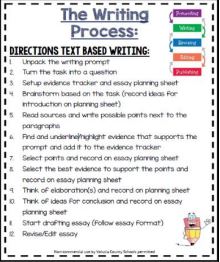               Students are writing a text-based informative essay and graded on all five sections.  The Final Copy will be a summative grade.“YouTube in the Classroom”What is the central idea(s) of the text? What relevant details support the central idea(s)? How do the relevant details support the central idea(s)? What is the text structure?How does the text structure contribute to the overall meaning of the text? What text features are present in the text? How do the text features contribute to the overall meaning of the text?How does the author’s use of the _____ type of text structure contribute to the overall meaning of the text(s)? How does the author’s use of the _____ text feature contribute to the overall meaning of the text(s)?“The Banners of Freedom” “Road to Revolution”        BENCHMARK STANDARDSWRITINGWRITINGSocial StudiesELA.5.C.1.4  Write expository texts about a topic using multiple sources and including an organizational structure, relevant elaboration, and varied transitions.ELA.5.C.1.5: Improve writing by planning, revising, and editing, with guidance and support from adults and feedback from peers.ELA.5.C.2.1: Present information orally, in a logical sequence, using nonverbal cues, appropriate volume, clear pronunciation, and appropriate pacing. ELA.5.C.3.1: Follow the rules of standard English grammar, punctuation, capitalization, and spelling appropriate to grade level. ELA.5.C.5.2: Use digital writing tools individually or collaboratively to plan, draft, and revise writing.ELA.5.F.1.3  Use knowledge of grade-appropriate phonics and word-analysis skills to decode. ELA.5.V.1.3  Use context clues, figurative language, word relationships, reference materials, and/or background knowledge to determine the meaning of multiple-meaning and unknown words and phrases, appropriate to grade level. ELA.5.F.1.4  Read grade-level texts with accuracy, automaticity, and appropriate prosody or expression.         Write an Expository Essay                   Types of Hooks/Introductions:Strategies to grab the reader’s attention:List, Question, Quotation, Definition, Description, An interesting Fact, Surprising Statement, Background Information, Cause/Effect Relationship, Restate the Prompt (use if you are stuck!)Avoid using phrases like these:My name is…Once upon a time...This essay is about…I am going to tell you about…Types of Endings/Conclusions:Strategies for a final thought/closure:Advice, Action, Question, Challenge, Inference, Quotation, Prediction, Recommendation, If/then Statement, Further ExplorationAvoid using phrases like these:The end…Bye…gotta go now!That’s all I can think of…Hope you enjoyed reading…”          Write an Expository Essay                   Types of Hooks/Introductions:Strategies to grab the reader’s attention:List, Question, Quotation, Definition, Description, An interesting Fact, Surprising Statement, Background Information, Cause/Effect Relationship, Restate the Prompt (use if you are stuck!)Avoid using phrases like these:My name is…Once upon a time...This essay is about…I am going to tell you about…Types of Endings/Conclusions:Strategies for a final thought/closure:Advice, Action, Question, Challenge, Inference, Quotation, Prediction, Recommendation, If/then Statement, Further ExplorationAvoid using phrases like these:The end…Bye…gotta go now!That’s all I can think of…Hope you enjoyed reading…” SS.5.A.3.1: Describe technological developments that shaped European exploration.
SS.5.A.3.2: Investigate (nationality, sponsoring country, motives, dates and routes of travel, accomplishments) the European explorers.
SS.5.A.3.3: Describe interactions among Native Americans, Africans, English, French, Dutch, and Spanish for control of North America.
SS.5.A.4.1: Identify the economic, political and socio-cultural motivation for colonial settlement.
SS.5.A.4.2: Compare characteristics of New England, Middle, and Southern colonies.
SS.5.A.4.3: Identify significant individuals responsible for the development of the New England, Middle, and Southern colonies.
SS.5.A.4.4: Demonstrate an understanding of political, economic, and social aspects of daily colonial life in the thirteen colonies.
SS.5.A.4.5: Explain the importance of Triangular Trade linking Africa, the West Indies, the British Colonies, and Europe.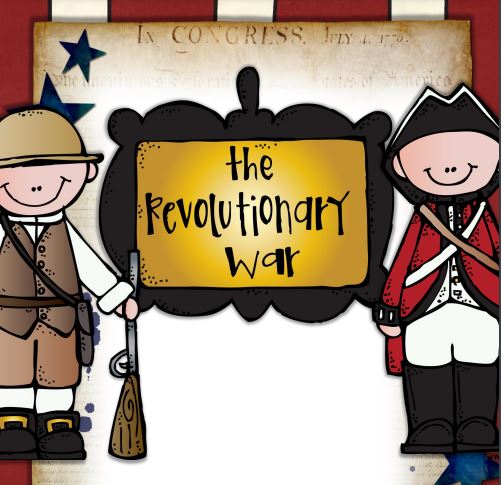 County Writing Test Tuesday 2.27Final Copy of You Tube Writing due 2/29County Writing Test Tuesday 2.27Final Copy of You Tube Writing due 2/29County Writing Test Tuesday 2.27Final Copy of You Tube Writing due 2/29UPCOMING DATES2/12-2/16: Kindness Week2/15: 5th Grade Science Fair2/19: No School!2/27: Board Meeting 6 pm2/28: Talent Show Auditions 3/1: PAC Ice Cream3/1: Dress Down Day is now “Favorite Character Day”RECESS/LUNCH11:55-12:45 p.m.WRITING BLOCK 2, ELA BLOCK 2, SOCIAL STUDIES 212:45 – 2:55 p.m. DISMISSAL3:00